Programme For 2018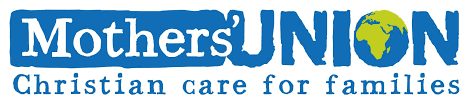 January 18thAGM Chaired by the Rev Phil WoottonFollowed by Tribute TeaJuly 21st “Strawberry Tea” and “Bring and Buy”.February 15thRev Julia Cody will lead us in our “Lenten Devotions.”September 20thCaroline Seaton will talk to us about her “Work with families and Children at St Nicholas’s Codsall”.April 19thBranch Activities or TBAOctober 18thBranch Activities or TBAMay 17thGill Goggins will talk to us about “Pets as Therapy”.November 15thFelicity Preece will talk to us about “Life in South Africa”!June 21st TBADecember 20th Rev Carol Harley will lead us in our “Christmas Devotions”.PLEASE NOTE SUBSCRIPTIONS DUE IN NOVEMBER